СПЕЦИФИКАЦИЯконтрольной работы по химии в 10 классе по теме: «Спирты»автор - учитель МБОУ «Судогодская СОШ №2» Брусова  Т.В.1. Назначение работы – определить уровень подготовки обучающихся 10 классов общеобразовательных учреждений по химии, проверить  усвоение    содержания темы «Спирты»,  овладение ими основными видами учебной деятельности.2. Характеристика структуры и содержания работы       На выполнение работы отводится  1 урок (40 минут). Работа состоит из 3 частей, содержащих   задания.Часть А содержит  8  заданий. К каждому заданию дается 4 варианта ответа, из которых только один правильный.(1 балл за  каждый верный ответ)Часть Б состоит из  2  заданий, на которые нужно дать краткий ответ в виде набора цифр и  букв. ( Б1- 3 балла, Б2- 3 балла, т.е. 1 балл за  каждое  верное соответствие)Часть С включает  1 задание, выполнение которого предполагает написание полного, развернутого ответа, включающего необходимые уравнения реакций и расчеты.( С1- 2 балла)Максимальная сумма  баллов -16.Оценка «2»- менее 5 баллов«3»- 6-10 баллов«4»- 10-14баллов«5»-15-16 балловПри выполнении работы можно использовать периодическую систему химических элементов Д.И. Менделеева, таблицу растворимости кислот, оснований, солей, электрохимическим рядом напряжения металлов и непрограммируемым калькулятором.                              Контрольная работа  по  теме « Спирты»                                        1Вариант.Часть А.1. Предельным одноатомным спиртом является:  1) СH2O   2) C2H4O2  3) C3H6O  4) C5H12O2. Вторичный одноатомный спирт – это:         1)        СH3    CH   CH    CH3                          3)            СН3   СН2   СН2   ОН                               OH  CH3                                                               СН3                2)     СН3   ОН                                               4)             СН3    С    СН3                                                                                                           ОН3. Изомером пентанола-1 является:           1)      СН3   (СН2)4   ОН                                  3)             СН3   СН2   ОН                            СН3                                                                                            ОН           2)      СН3   С   СН2   СН3                                4)             СН3   (СН2)2   С     СН3                                 ОН                                                                                             ОН                     СН3  СН3       4.     СН3   СН   СН    СН2     ОН     - это:  1) 2,3-диметилбутанол-1                    2) 2-метилбутанол-2 3) 2-метилпропанол-1                         4) 2,3,4-триметилпентанол-25.      СH3   СН2   СН   СН3   - это:                               ОН  1) одноатомный вторичный предельный спирт  2) двуатомный первичный предельный спирт  3) одноатомный третичный непредельный спирт  4) одноатомный вторичный непредельный спирт6.  Пропанол может вступать в реакцию с 1) метаном2) бромной водой3) водородом4) хлороводородом7. Метанол может вступать в реакцию 1) с раствором гидроксида меди (II)2) с бромной водой3) с бутановой кислотой4) «серебряного зеркала»8. Верны ли следующие суждения о свойствах спиртов? А. Между молекулами спиртов образуются водородные связи. Б. В реакции этанола с натрием выделяется водород. 1) верно только А2) верно только Б3) верны оба суждения4) оба суждения неверныЧасть Б.Б1.Соотнесите вещества и  их названия:       1.бутанол-22.  пентанол-13. 2метилбутанол-2                                          ОН                                  СН3а)      СН3-СН2-СН-СН3        б)        СН3- С- СН2 -СН 3	в) СН3-СН2-СН2-СН2-СН2 ОН                                                                                                            ОНБ2.  Установите соответствие между реагирующими веществами и продуктами реакцииЧасть С.С1. Массовая доля углерода, водорода, кислорода соответственно равна 52,18%, 13,04% и 34, 78%. выведите формулу спирта и вычислите его молярную массу.                     Контрольная работа  по  теме « Спирты»                                        2Вариант.Часть А.А1.Классифицируйте спиртCH2 = CH – CH2– OH    1) непредельный, первичный, одноатомный   2) предельный, вторичный, одноатомный   3) предельный, вторичный, двухатомный   4) непредельный, первичный, двухатомныйА2.В состав молекулы спирта входит функциональная группа     1)    - OH                                  3)   - NH2    2)    - COOH                            4)   - CHOА3. Вещество     CH3 – CH – CH – CH3   называется:                                              |         |                                                  OH    OH      1) бутандиол – 1,3                       3) бутандиол – 2,3    2) 3- метилпропанол -2,3            4) 1,2 – диметилэтандиол – 1,2А4. Веществу с названием    3 – метилбутанол – 2  соответствует             структурная формула:    1)    CH3 – CH – CH2ОН             3)   CH3 – CH2 – CH – CH2ОН                                      |                                                              |                             CH3                                                         CH3        2)        CH3                                               4)   CH3 – CH2 – CH2 – CH2ОН                    \                    CH – CH – CH3               /           |             CH3     OH  А5. Изомером вещества    CH3 – CH – CH2OH    является:                                                      |                                                      CH3     1)  CH2 = CH – CH2 – CH2OH          2)  CH3 – (CH2)2 – CH2OH           В3  CH3 – CH – CH – OH                 4)  CH3 – CH – CH2 – CH2OH                           |          |                                               |                         CH3    CH3                                         CH3               А6. Этанол взаимодействует с 1) метанолом2) азотом3) водородом4) серебромА7. Метанол может вступать в реакцию с 1) раствором хлорида кальция2) карбонатом калия (р-р)3) металлическим натрием4) оксидом серебраА8.   Верны ли следующие суждения о свойствах метанола?А Между молекулами метанола образуются водородные связи»Б. В реакции метанола с натрием выделяется водород. 1) верно только А2) верно только Б3) верны оба суждения4) оба суждения неверны   Часть Б.Б1.Соотнесите вещества и их названия:1)пропанол-12) 3 метилбутанол-23) 2, 3 диметилбутанол-1А)CH3−СH2−СН2−OH Б)  СН3─СН2─СН (СН3)─СН (СН3)─ОН  В) СН3─СН (СН3)─СН (ОН)─СН3	Б2.Установите соответствие между реагирующими веществами и продуктами реакции Часть С.С1. Задача 2. Определите простейшую формулу соединения, в котором массовые доли углерода, водорода и кислорода равны соответственно: 76,6%, 6,38% и 17,02% (2 балла).Ответы 1 вариантОтветы 2 вариантАнализ контрольной работы по химии в 10 классе по теме «Спирты»                                                    Школа __________________________________________________________________________	Учитель______________________________________________________________________Учащихся в классе______Писали работу  _______           Написали на «5»_______чел.Написали на «4»_______чел.Написали на «3»_______чел.Написали на «2»_______чел.Часть «В»Часть СРеагирующие веществаПродукты реакции1) СН3ОН + СН3ОН →А) C3H7Br + H2O2) С3Н7ОН + HВr →Б) (HCOO)2Mg + H23) CH3COOH + Ca(OH)2 →В) CH3 – O – CH3 + H2OГ) (CH3COO)2Ca + H2Д) (CH3COO)2Ca + H2OРеагирующие веществаПродукты реакции1) HCOOH + Zn →А) CH3ONa +H22) CH3COOH + Na2CO3 →Б) (HCOO)2Zn + H2O3) CH3OH + Na →В) CH3COONa + H2OГ) CH3COONa + H2O + CO2Д) (HCOO)2Zn + H2А14А21А32А41А51А6-4,Спирты вступают в реакцию с галогеноводородами, происходит замещение гидроксогруппы на галоген.А7-3 Метанол вступает в реакцию с бутановой кислотой, в результате которой образуется сложный эфир. Это, так называемая, реакция этерификации.С3Н7СООН+CH3OH=C3H7COOCH3+H2OА8-3 Спирты, как и многие другие соединения, содержащие гидроксильную группу, способны образовывать межмолекулярные водородные связи. Спирты реагируют с щелочными металлами с выделением водорода.Б11-А, 2-В,3-ББ21-В,2-А,3-ДС1Пусть m(CxHyOz)=100г, тогда m(C)=52.18г, m(H)=13,04г, m(O)=34,78 гn(C)=m/M=52,18/12=4моль2)n(H)=m/M=13,04/1=13,04 моль3)n(O)=m/M=34,78/16=2,17375 моль4)x:y:z=4:13,04:2,17375=2:6:1Формула С2H6O
М(С2H6O)=12*2+6+16=32 г/моль
Ответ:С2H6OА11А21А33А42А52А61,Необходимо вспомнить, какие реакции возможны для спиртов, это: замещение водорода на металл, замещение группы -OH на кислотный остаток, дегидратация, окисление. Теперь сопоставим вещества в ответах и типы возможных реакций. С метанолом идет реакция межмолекулярной дегидратации с образованием простого эфира.А73,Метанол - одноатомный спирт. Одноатомные спирты обладают очень слабыми кислотными свойствами, которых недостаточно для реакций с карбонатом калия и оксидом серебра, но реакции со щелочными металлами возможны: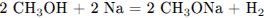 А83,Метанол относится к классу спиртов, поэтому между его молекулами есть водородные связи. Как и другие спирты, метанол - очень слабая кислота, однако он реагирует с щелочными металлами - поэтому верны оба утверждения.Б11-А,2- В, 3- ББ21-Д,2-Г,3-АС1Решение:x : y : z = ω(C)/Ar(C) : ω(H)/Ar(H) : ω(O)/Ar(O) =76,6/12  : 6,38/1 : 17,02/16 = 6,38:6,38:1,06 = 6:6:1С6Н6О, что соответствует С6Н5ОН – фенол№задания12345678Выполнили верно№ заданияВ1В 21.Ответ верный и полный.2.Ответ верный, но неполный.3. Ответ неверный или не приступали.№ заданияС11.Ответ верный и полный.2.Ответ верный, но неполный.3. Ответ неверный или не приступали.качествоуспеваемостьсредний баллобученность